16 сентября 2019 годаПлан по разработке проекта профессионального стандарта “Инкассатор”2019 годФормирование текстов исходного проекта профессионального стандарта «Инкассатор» и пояснительной записки к нему, подача уведомления о начале работы над проектом профессионального стандарта и приглашение к сотрудничеству специалистов из государственных организаций сферы охвата проекта профессионального  стандарта - сентябрьФормирование окончательного состава рабочей группы СПК НСБ по квалификации “Инкассатор” – октябрь – ноябрьЗавершение стадии предварительной редакции проекта стандарта на сайте Минтруда РФ через открытое обсуждение - ноябрьПодача готовых документов в Минтруда РФ для начала процедуры утверждения проекта профессионального стандарта, работа со специалистами министерства по доработке окончательной  редакции текста проекта – ноябрь – декабрь2020 годВынесение проекта профессионального стандарта на общественно-профессиональное обсуждение на федеральном портале проектов нормативных актов  - декабрь – январьЭкспертиза НСПК, утверждение проекта приказом Минтруда - мартОтветственный разработчик проекта стандарта “Инкассатор”Член СПК НСБ Дмитрий Н. Фонарев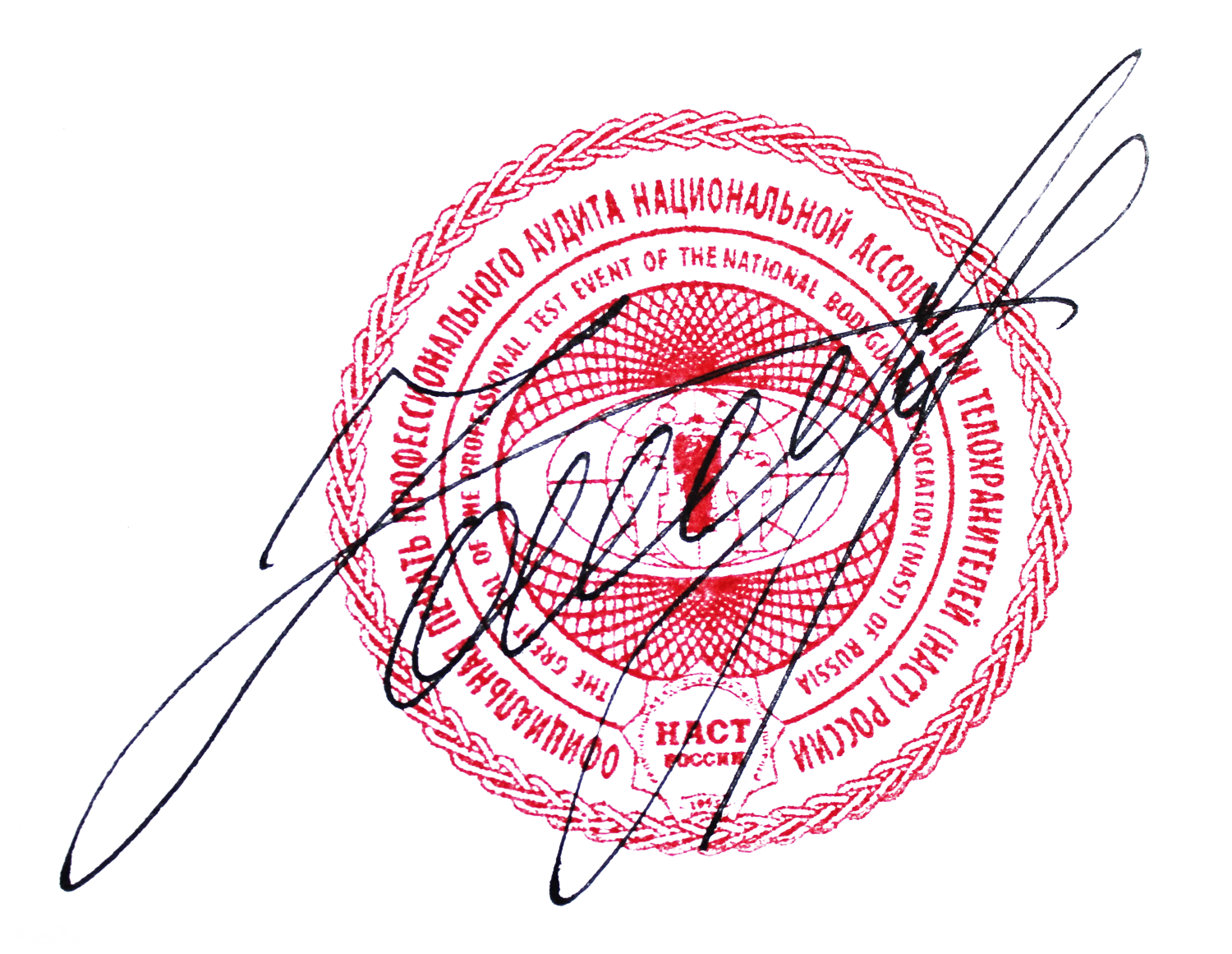 